County PRO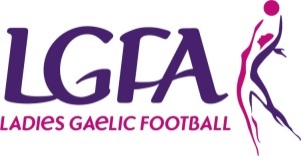 Role Description The role of the County PRO is to promote the LGFA in the County and to present a positive image of the Association and our games. S/he should establish good relations with all local media and should provide regular updates on fixtures, results and information on all other LGFA activity in the County. The PRO should also communicate with Clubs on communication issues.  Reports/accountable to County Committee  Responsibilities Promote the LGFA  Use every opportunity to promote the LGFA in the County with the local media including County and Club games and all other LGFA activity Provide the media with timely and regular updates of Club and County fixtures and results  Ensure the County is well presented Relationships with the media Establish a positive working relationship with the local media   Respond to media queries in an efficient and timely manner  Present Association policy in a positive manner  Match Programmes and advertising  Coordinate the production of match programmes for Club and inter-County games  Liaise with all key groups (team managers, sponsors, advertisers etc...)   County Website Update the County LGFA website on a regular basis with fixtures, results and information regarding all LGFA activity in the County  Liaise with County IT officer on communications technology requirements  Club ResponsibilitiesProvide training and advice to Club PROs regarding their roles and responsibilities Establish communication links with all Club PROs in the County Other CommunicationsPromote monthly theme in the communications calendar throughout the County  Liaise with IT Officer on promoting communications excellence through technology  Promote communication principles as in communications plan Attend meetings at national and provincial level as required  SKILLSKNOWLEDGEExcellent oral and written communication skills Good organisational skills  Ability to work well in a teamAbility to recognise good news stories for the LGFA  Have a very good working knowledge of ITHave sound knowledge of the Association policies and procedures  OTHER REQUIREMENTSHave time to do the job Have a genuine interest in the Association  Be of good standing in the community  